                ПРИКАЗ                                                                          JAKAPУ21.12.2020г.     №  429Об утверждении  районныхметодических объединений, руководителей РМОна 2021г. 	В целях организации деятельности муниципальной методической службы руководствуясь рекомендациями об организации деятельности ММС (Письмо МО РФ от 9.03.2004 № 03-51-48ин /42-03),  Концепцией модернизации Российского образования на 2016-20г.   ПРИКАЗЫВАЮ:1.Утвердить районные методические объединения (РМО) педагогических, руководящих работников, назначить руководителями  методических объединений согласно приложению 1 2.Руководителям методических объединений представить планы работы РМО до 15января 2021г. в отдел образования Апитовой Г.А,    кураторам по учебным дисциплинам.4.Исполнение приказа возложить на методистов отдела образования, руководителей районных методических объединений.5.Контроль оставляю за собой.  Заместитель начальника отдела образования	                  Акпашева Л.П. исп.Апитова Г.А. 21232                                                                                                                       Приложение 2                                                      к приказу отдела образования                                             №   429   от 21.12.2020г. Муниципальное образование«Онгудайский район»Администрация района (аймака)Отдел образования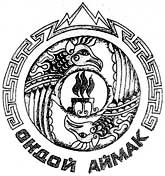 Муниципал тозолмо«Ондой аймак»Муниципал тозолмонин администрациязыУреду болугиМетодические объединенияРуководителиЗанимаемая должность1Заместителей директоров по УВР                               Апитова Г.А.заведующая РМК(районный методический кабинет)2Заведующих ДОУ                                                          Раджабова О.А.заведующая д/с «Орешек»3Учителей алтайского языка, литературыБибиева М.А.учитель алтайского языка, литературы Боочинской сош4Учителей русского языка, литературыТерешева А.М.учитель русского языка, литературы Онгудайской сош5Учителей иностранного языкаОйноткинова Л.П.учитель иностранного языка Онгудайской сош6Учителей истории, обществознания, ИГАЧадаева Э.П.учитель истории Куладинской сош7Учителей физики, информатикиБултушева Д.А.учитель физики Купчегеньской сош8Учителей географии, биологии, химииСерикпаева Я.О.учитель биологии Теньгинской сош9Учителей математики Мандаева Н.Л.учитель математики Купчегеньской сош10Учителей начальных классовБулатова Н.В.заместитель директора по УВР Онгудайской сош11Учителей физкультуры, тренеров-преподавателейТепукова С.С. методист ДЮСШ им.Н.В.Кулачева12Психологов, социальных педагоговПяткова М.С.психолог Онгудайской сош13Заместителей директоров по воспитательной работе, ОДКЧадина С.Г. методист отдела образования14РШМУ (районная школа молодого учителя)Паутова Ю.С.учитель иностр.языкаТеньгинской сош15Воспитателей ДОУТемдекова А.А.старший воспитатель д/с «Карлагаш»